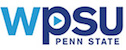 WPSU Board of Representatives Meeting AgendaTuesday, November 9, 2021, 9am – noon via ZoomZoom Link:  https://psu.zoom.us/j/99719911705?from=addonCheck out the Board Portal:  USER NAME:  board     PASSWORD: welovewpsupennstatePre-meeting updates – link sent one week prior to the meeting (November 2) PBS/NPR Programming			WPSU Major ProjectsVirtual Events				Educational Initiatives Digital Initiative stories			Radio News/Feature Programming Multimedia and Website updates	Development and Business Support updatesInformal Conversation – (8:30 am - 9:00 am - 30 minutes) Welcome (9:00 am – 9:30 am - 30 minutes)Roll Call and Approval of Minutes – Greg PetersenOverview of Meeting Agenda – Greg PetersenGM Remarks - “State of WPSU” - Isabel Reinert VP Outreach Remarks – Tracey HustonBrookville Pilot Study for Community Engagement Presentation (9:30 am – 9:50 am - 20 minutes) - Laura Miller and Engagement and Education Committee membersBreakout session – Randomized 3 groups – Deeper Dive into Brookville Pilot and Next Step recommendations (9:50 am – 10:20 am – 30 minutes)Groups Share out - 3 groups (10:20 am - 10:30 am - 10 minutes)Short Break (10:30 am – 10:40 am - 10 minutes)Introduction of Penn State News Literacy Initiative and the role of WPSU with our different stakeholders: Penn State students, faculty, staff; Children and Families; Communities and the public – Isabel Reinert and Guest Speaker Dr. Matthew Jordan, Associate Professor, Head of the Film Department and Media Studies, Donald P. Bellisario College of Communications (10:40 am – 11:10 am - 30 minutes) Breakout session in Board Committees (11:10 am – 11:30 am - 20 minutes) Education  Community Outreach Membership, Development & Bus. Support and Government Relations (combined) Committees Share out (11:30 am - 11:40 am – 10 minutes)Board Sharing from your communities (11:40 am - 12 noon – 20 minutes) Meeting Closing and Adjournment (12 noon)2021-22 Meeting Dates Tuesday, February 15, 2022 - 9-noon online and optional in personTuesday, May 17, 2022 - 9am–3pm – In-person Annual meeting TBD (Penn Stater)Tuesday, August 16, 2022 (Field Trip meeting PBS39 - WLVT - Committee Staff leaders – will be asking board members to weigh in on where you would like to visit and hold our meeting - as part of our public media mission)Tuesday, November 15, 2022 TBD OTHER IMPORTANT DATES TO MARK YOUR CALENDARS!Sunday, October 24, 2021 - 1 – 4 pm EVENTAPALOOZA!  Outside the WPSU StudioFriday, February 4th and Saturday, February 5th, 2022 - WPSU Connoisseur’s Dinner with PBS Chef Julie Taboulie’s Lebanese Kitchen – at The Penn Stater Conference Center, Innovation Park, University Park.